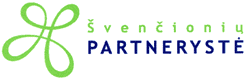 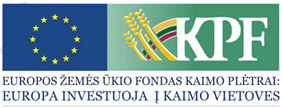 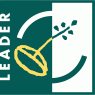 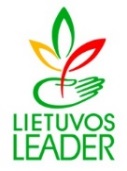              PAPRASTAS KVIETIMAS TEIKTI VIETOS PROJEKTUS Nr. 3Švenčionių rajono vietos veiklos grupė „Švenčionių partnerystė“ kviečia teikti paprastus kaimo vietovių  vietos projektus pagal kaimo vietovių  vietos plėtros strategijos Švenčionių rajono vietos veiklos grupės „Švenčionių partnerystė“ teritorijos 2015–2023 m. vietos plėtros strategijos (toliau – VPS) priemonės veiklos sritis:Bendra kvietimo teikti vietos projektus suma 750 110,00 Eur iš EŽŪFKP ir Lietuvos Respublikos valstybės biudžeto lėšų. Vietos projektų finansavimo sąlygų aprašai skelbiami šioje interneto svetainėje www.partneryste.org ir www.nma.lt taip pat Švenčionių rajono vietos veiklos grupės „Švenčionių partnerystė“ būstinėje adresu Stoties g. 4, Švenčionys.Kvietimas teikti vietos projektus galioja nuo 2017 m. gruodžio 18 d. 8 val. iki 2018 m. vasario 19 d. 15 val.Vietos projektų paraiškos priimamos Švenčionių rajono vietos veiklos grupės „Švenčionių partnerystė“ būstinėje adresu Stoties g. 4, Švenčionys. Paraiška ir (arba) papildomi dokumentai turi būti pateikti: asmeniškai pareiškėjo arba jo įgalioto asmens (įgaliojimas laikomas tinkamu, jeigu jis pasirašytas juridinio asmens vadovo ir ant jo uždėtas to juridinio asmens antspaudas, jeigu jis antspaudą privalo turėti); vietos projektų paraiškos, pateiktos kitu būdu (pvz., paštu, per kurjerį), nepriimamos.Per vieną konkrečios VPS priemonės ir (arba) veiklos srities paramos paraiškų priėmimo laikotarpį vietos projekto paraiškos teikėjas gali pateikti tik vieną vietos projektą.Informacija apie kvietimą teikti vietos projektus ir vietos projektų įgyvendinimą teikiama Švenčionių rajono vietos veiklos grupės „Švenčionių partnerystė“ buveinėje, darbo dienomis nuo  08:00 valandos iki 17:00 valandos (penktadieniais iki 16:00 val.) ir telefonais:      VPS administravimo vadovė Violeta Guobytė, tel.: +370 387 54010      VPS administratorė Sigita Zambžickienė, tel.: +370 387 51084      VPS finansininkė Vida Rutkovskienė, tel.: +370 387 51084Veiklos sritis „Parama ne žemės ūkio verslui kaimo vietovėse pradėti“ Nr. LEADER-19.2.-6.2Remiamos veiklos: Parama ne žemės ūkio verslui kaimo vietovėse pradėti. Pagal veiklos sritį bus teikiama parama kuriant naujus ne žemės ūkio verslus, įvairinant veiklas, įvairiai ne žemės ūkio veiklai, produktų gamybai, apdorojimui, perdirbimui, jų pardavimui, taip pat paslaugų teikimui, įskaitant paslaugas žemės ūkiui. Remiama ekonominė veikla pradėti verslus nurodyta Ekonominės veiklos rūšių klasifikatoriuje, patvirtintame Statistikos departamento prie Lietuvos Respublikos Vyriausybės generalinio direktoriaus 2007 m. spalio 31d. įsakymu Nr. DĮ-226 „Dėl Ekonominės veiklos rūšių klasifikatoriaus patvirtinimo“ (toliau - EVRK), išskyrus veiklas, išvardintas Finansavimo sąlygų aprašo (toliau – FSA) 4.2.6.1. papunktyje.Veiklos sritis „Parama ne žemės ūkio verslui kaimo vietovėse pradėti“ Nr. LEADER-19.2.-6.2Tinkami vietos projektų vykdytojai: fiziniai ir juridiniai asmenys, t.y. ūkininkas ar kitas fizinis asmuo, labai maža įmonė, maža įmonė.Veiklos sritis „Parama ne žemės ūkio verslui kaimo vietovėse pradėti“ Nr. LEADER-19.2.-6.2Kvietimui skiriama VPS paramos lėšų suma 492 354,00 Eur;didžiausia galima parama vienam vietos projektui įgyvendinti 50 000,00  EurVeiklos sritis „Parama ne žemės ūkio verslui kaimo vietovėse pradėti“ Nr. LEADER-19.2.-6.2Paramos vietos projektui įgyvendinti lyginamoji dalis:iki 70 proc. visų tinkamų finansuoti vietos projektų išlaidų, kai fizinis ar juridinis asmuo atitinka labai mažai įmonei keliamus reikalavimus;iki 50 proc. visų tinkamų finansuoti vietos projektų išlaidų, išskyrus atitinkančius labai mažai įmonei keliamus reikalavimus.Veiklos sritis „Parama ne žemės ūkio verslui kaimo vietovėse pradėti“ Nr. LEADER-19.2.-6.2Finansavimo šaltiniai: EŽŪFKP ir Lietuvos Respublikos valstybės biudžeto lėšos.Veiklos sritis „Parama ne žemės ūkio verslui kaimo vietovėse plėtoti“ Nr. LEADER-19.2.-6.4Remiamos veiklos: Pagal veiklos sritį teikiama parama įvairiai ne žemės ūkio veiklai, produktų gamybai, apdorojimui, perdirbimui, jų pardavimui, taip pat paslaugų teikimui, įskaitant paslaugas žemės ūkiui. Pagal Priemonės veiklos sritį parama teikiama ne žemės ūkio veiklai plėtoti. Remiama ekonominė veikla, nurodyta Ekonominės veiklos rūšių klasifikatoriuje, patvirtintame Statistikos departamento prie Lietuvos Respublikos Vyriausybės generalinio direktoriaus 2007 m. spalio 31d. įsakymu Nr. DĮ-226 „Dėl Ekonominės veiklos rūšių klasifikatoriaus patvirtinimo“ (toliau- EVRK), išskyrus veiklas, išvardintas FSA 4.2.6.1. papunktyje.Veiklos sritis „Parama ne žemės ūkio verslui kaimo vietovėse plėtoti“ Nr. LEADER-19.2.-6.4Tinkami vietos projektų vykdytojai: fiziniai ir juridiniai asmenys, t.y. ūkininkas ar kitas fizinis asmuo, labai maža įmonė, maža.Veiklos sritis „Parama ne žemės ūkio verslui kaimo vietovėse plėtoti“ Nr. LEADER-19.2.-6.4Kvietimui skiriama VPS paramos lėšų suma 257 756,00 Eur;didžiausia galima parama vienam vietos projektui įgyvendinti 49 818,00 EurVeiklos sritis „Parama ne žemės ūkio verslui kaimo vietovėse plėtoti“ Nr. LEADER-19.2.-6.4Paramos vietos projektui įgyvendinti lyginamoji dalis:iki 70 proc. visų tinkamų finansuoti vietos projektų išlaidų, kai fizinis ar juridinis asmuo atitinka labai mažai įmonei keliamus reikalavimus;iki 50 proc. visų tinkamų finansuoti vietos projektų išlaidų, išskyrus atitinkančius labai mažai įmonei keliamus reikalavimus.Veiklos sritis „Parama ne žemės ūkio verslui kaimo vietovėse plėtoti“ Nr. LEADER-19.2.-6.4Finansavimo šaltiniai: EŽŪFKP ir Lietuvos Respublikos valstybės biudžeto lėšos.